Постановление Главы муниципального образования«Кошехабльское сельское поселение»       «20» марта 2017г.                     № 17                               а. КошехабльОб утверждении Инструкции о мерах пожарной безопасности в помещениях административного здания муниципального образования «Кошехабльское сельское поселение»В соответствии с Федеральным законом от 06.10.2003г. № 131-ФЗ «Об общих принципах организации местного самоуправления в Российской Федерации», Постановлением Правительства Российской Федерации от 25.04.2012 N 390 «О противопожарном режиме», Решением Кошехабльского районного суда от 27 февраля 2017г.:ПОСТАНОВЛЯЮ:Утвердить Инструкцию о мерах пожарной безопасности в помещениях административного здания муниципального образования «Кошехабльское сельское поселение», согласно приложению № 1 к настоящему Постановлению. Ответственным, за пожарную безопасность в помещениях административного здания муниципального образования «Кошехабльское сельское поселение» назначить ведущего специалиста администрации Боджокова Х.Г. Контроль за исполнением настоящего Постановления возложить на ведущего специалиста администрации Боджокова Х.Г. Настоящее Постановление разместить на официальном сайте администрации МО «Кошехабльское сельское поселение». Настоящее Постановление вступает в силу с момента его подписания. Глава муниципального образования «Кошехабльское сельское поселение»                                    Х.Г. Борсов Приложение № 1 к постановлению главы муниципального образования «Кошехабльское сельское поселение»от «20» марта 2017г. №  17Инструкция о мерах пожарной безопасности в помещениях административного здания муниципального образования «Кошехабльское сельское поселение»1. Общие положения1.1. Настоящая инструкция разработана в соответствии с Постановлением Правительства РФ от 25.04.2012 N 390 «О противопожарном режиме» (Правила противопожарного режима в Российской Федерации), Приказом МЧС РФ от 12.12.2007 N 645 (ред. от 22.06.2010) "Об утверждении Норм пожарной безопасности «Обучение мерам пожарной безопасности работников организаций» и устанавливает нормы поведения людей и содержания территории, здания, помещений муниципального образования «Кошехабльское сельское поселение» в целях обеспечения пожарной безопасности и является обязательной для исполнения всеми работниками, не зависимо от их образования, стажа работы в профессии, а также для сезонных работников, временных работников, обучающихся, прибывших на обучение или практику.
1.2. Все работники должны допускаться к работе после прохождения инструктажа и обучения мерам пожарной безопасности. Обучение работников мерам пожарной безопасности осуществляется путем проведения противопожарного инструктажа и прохождения пожарно-технического минимума в соответствии с нормативными документами по пожарной безопасности. 
1.3. В целях реализации Приказа МЧС РФ от 12.12.2007 N 645 (ред. от 22.06.2010) "Об утверждении Норм пожарной безопасности «Обучение мерам пожарной безопасности работников организаций» инструктажи по пожарной безопасности подразделяются на: вводный; первичный; повторный (не реже1раза в год);внеплановый;целевой.1.4. Вводный противопожарный инструктаж в организации проводится лицом, ответственным за пожарную безопасность, назначенный приказом (распоряжением) руководителя организации. 1.5. Первичный, повторный, внеплановый и целевой противопожарный инструктаж проводит непосредственный руководитель работника. 1.6. О проведении вводного, первичного, повторного, внепланового, целевого противопожарного инструктажей делается запись в журнале учета проведения инструктажей по пожарной безопасности с обязательной подписью инструктируемого и инструктирующего. 
1.7 Руководители, специалисты и работники организаций, ответственные за пожарную безопасность, обучаются пожарно-техническому минимуму в объеме знаний требований нормативных правовых актов, регламентирующих пожарную безопасность, в части противопожарного режима, пожарной опасности технологического процесса и производства организации, а также приемов и действий при возникновении пожара в организации, позволяющих выработать практические навыки по предупреждению пожара, спасению жизни, здоровья людей и имущества при пожаре.1.8. Обучение пожарно-техническому минимуму руководителей, специалистов и работников организации, не связанных с взрывопожароопасным производством, проводится в течение месяца после приема на работу и с последующей периодичностью не реже одного раза в три года после последнего обучения, а руководителей, специалистов и работников организаций, связанных с взрывопожароопасным производством, один раз в год. 1.9. Лица, виновные в нарушении (невыполнение, ненадлежащее выполнение или уклонение от выполнения) настоящей Инструкции о мерах пожарной безопасности несут уголовную, административную, дисциплинарную или иную ответственность в соответствии с действующим законодательством РФ.2. Обязанности лиц ответственных за пожарную безопасность в организации, обязанности работников

2.1.Руководитель организации обязан: соблюдать требования пожарной безопасности, а также выполнять предписания, постановления и иные законные требования должностных лиц пожарной охраны;разрабатывать и осуществлять меры по обеспечению пожарной безопасности; проводить противопожарную пропаганду, а также обучать своих работников мерам пожарной безопасности;содержать в исправном состоянии системы и средства противопожарной защиты, включая первичные средства тушения пожаров, не допускать их использования не по назначению; оказывать содействие пожарной охране при тушении пожаров, установлении причин и условий их возникновения и развития, а также при выявлении лиц, виновных в нарушении требований пожарной безопасности и возникновении пожаров; предоставлять в установленном порядке при тушении пожаров на территории организации необходимые силы и средства, горюче — смазочные материалы, а также продукты питания и места отдыха для личного состава пожарной охраны, участвующего в выполнении боевых действий по тушению пожаров, и привлеченных к тушению сил;  обеспечивать доступ должностным лицам пожарной охраны при осуществлении ими служебных обязанностей на территорию администрации; предоставлять по требованию должностных лиц Государственной противопожарной службы сведения и документы о состоянии пожарной безопасности администрации, а также о происшедших на его территории пожарах и их последствиях;незамедлительно сообщать в пожарную охрану о возникших пожарах. 
2.2. Ответственный за пожарную безопасность:обеспечивает наличие табличек с номером телефона для вызова пожарной охраны в складских, производственных, административных и общественных помещениях, местах открытого хранения веществ и материалов, а также размещения технологических установок;разрабатывает инструкцию «О действиях персонала по эвакуации людей при пожаре», а также не реже, чем 1 раз в полугодие проводит практические тренировки лиц, осуществляющих свою деятельность на объекте; обеспечивает исправное состояние знаков пожарной безопасности, в том числе обозначающих пути эвакуации и эвакуационные выходыв соответствии с инструкцией завода-изготовителя обеспечивает проверку огнезадерживающих устройств (заслонок, шиберов, клапанов и др.) в воздуховодах, устройств блокировки вентиляционных систем с автоматическими установками пожарной сигнализации или пожаротушения, автоматических устройств отключения вентиляции при пожарев случаях отключении участков водопроводной сети и (или) пожарных гидрантов, а также при уменьшении давления, в водопроводной сети ниже требуемого извещает об этом подразделение пожарной охраны обеспечивает исправное состояние пожарных гидрантов, их утепление и очистку от снега и льда в зимнее время, доступность подъезда пожарной техники к пожарным гидрантам в любое время годаобеспечивает исправное состояние систем и средств противопожарной защиты объекта (автоматических установок пожаротушения и сигнализации, установок систем противодымной защиты, системы оповещения людей о пожаре, средств пожарной сигнализации, систем противопожарного водоснабжения, противопожарных дверей, противопожарных и дымовых клапанов, защитных устройств в противопожарных преградах) и организует не реже 1 раза в квартал проведение проверки работоспособности указанных систем и средств противопожарной защиты объекта с оформлением соответствующего акта проверкиобеспечивает объект огнетушителями по нормам согласно требованиям пожарной безопасности, предусмотренными Правилами противопожарного режима в РФ от 25.04.2012 г.2.3.Работники обязаны:соблюдать требования пожарной безопасности, установленные в организации; знать и уметь пользоваться первичными средствами пожаротушения; выполнять требования пожарной безопасности, применимо к своему рабочему месту, обеспечить ежедневную уборку материалов, оборудования и приспособлений; при обнаружении нарушений в работе немедленно уведомлять об этом своего непосредственного руководителя;знать контактные номера телефонов для вызова пожарной охраны, до прибытия пожарной охраны принимать посильные меры по спасению людей, имущества;оказывать содействие пожарной охране при тушении пожаров уметь пользоваться первичными средствами пожаротушения; своевременно проходить инструктажи по пожарной безопасности, а также обучение по пожарно – техническому минимуму; выполнять предписания, постановления и иные законные требования ответственного по охране труда и руководителя организации.3. Порядок содержания территории, здания и помещений, эвакуационных путей
3.1. На объекте (территории, здании, сооружении), в помещениях с массовым пребыванием людей (кроме жилых домов), а также на объекте с рабочими местами на этаже для 10 и более человек на видном месте должны располагаться планы эвакуации людей при пожаре. 
3.2. На территории, здании и в помещениях запрещается: 
а) хранить и применять легковоспламеняющиеся и горючие жидкости, порох, взрывчатые вещества, пиротехнические изделия, баллоны с горючими газами, товары в аэрозольной упаковке, целлулоид и другие пожаровзрывоопасные вещества и материалы, кроме случаев, предусмотренных иными нормативными документами по пожарной безопасности; 
б) устраивать в подвалах и цокольных этажах мастерские, а также размещать иные хозяйственные помещения, если нет самостоятельного выхода или выход из них не изолирован противопожарными преградами от общих лестничных клеток; в) снимать предусмотренные проектной документацией двери эвакуационных выходов из поэтажных коридоров, лестничных клеток, другие двери, препятствующие распространению опасных факторов пожара на путях эвакуации;г) производить изменение объемно-планировочных решений и размещение инженерных коммуникаций и оборудования, в результате которых ограничивается доступ к огнетушителям, пожарным кранам и другим системам обеспечения пожарной безопасности или уменьшается зона действия автоматических систем противопожарной защиты (автоматической пожарной сигнализации, стационарной автоматической установки пожаротушения, системы дымоудаления, системы оповещения и управления эвакуацией); 
д) устраивать в лестничных клетках и поэтажных коридорах кладовые и другие подсобные помещения, а также хранить под лестничными маршами и на лестничных площадках вещи, мебель и другие горючие материалы; 
е) устанавливать в лестничных клетках внешние блоки кондиционеров. 
3.3. При эксплуатации эвакуационных путей и выходов обеспечивается соблюдение проектных решений и требований нормативных документов по пожарной безопасности (в том числе по освещенности, количеству, размерам и объемно-планировочным решениям эвакуационных путей и выходов, а также по наличию на путях эвакуации знаков пожарной безопасности). 
3.4. Двери на путях эвакуации открываются наружу по направлению к выходу из здания. 3.5. Запоры на дверях эвакуационных выходов должны обеспечивать возможность их свободного открывания изнутри без ключа.3.6. При эксплуатации эвакуационных путей, эвакуационных и аварийных выходов запрещается: а) устраивать пороги на путях эвакуации (за исключением порогов в дверных проемах), раздвижные и подъемно-опускные двери и ворота, вращающиеся двери и турникеты, а также другие устройства, препятствующие свободной эвакуации людей;б) загромождать эвакуационные пути и выходы (в том числе проходы, коридоры, тамбуры, галереи, лифтовые холлы, лестничные площадки, марши лестниц, двери, эвакуационные люки) различными материалами, изделиями, оборудованием, производственными отходами, мусором и другими предметами, а также блокировать двери эвакуационных выходов; в) закрывать жалюзи или остеклять переходы воздушных зон в незадымляемых лестничных клетках;е) заменять армированное стекло обычным в остеклении дверей и фрамуг. 
3.7. Ковры, ковровые дорожки и другие покрытия полов на объекте и на путях эвакуации должны надежно крепиться к полу.3.8. Запрещается: а) эксплуатировать электропровода и кабели с видимыми нарушениями изоляции; 
б) пользоваться розетками, рубильниками, другими электроустановочными изделиями с повреждениями; в) обертывать электролампы и светильники бумагой, тканью и другими горючими материалами, а также эксплуатировать светильники со снятыми колпаками (рассеивателями), предусмотренными конструкцией светильника; 
г) пользоваться электроплитками, электрочайниками и другими электронагревательными приборами, не имеющими устройств тепловой защиты, а также при отсутствии или неисправности терморегуляторов, предусмотренных конструкцией; д) применять нестандартные (самодельные) электронагревательные приборы; 
е) оставлять без присмотра включенными в электрическую сеть электронагревательные приборы, а также другие бытовые электроприборы, в том числе находящиеся в режиме ожидания, за исключением электроприборов, которые могут и (или) должны находиться в круглосуточном режиме работы в соответствии с инструкцией завода-изготовителя; 
ж) размещать (складировать) в электрощитовых (у электрощитов), у электродвигателей и пусковой аппаратуры горючие (в том числе легковоспламеняющиеся) вещества и материалы; 
з) использовать временную электропроводку, а также удлинители для питания электроприборов, не предназначенных для проведения аварийных и других временных работ. 3.9. Эвакуационное освещение должно включаться автоматически при прекращении электропитания рабочего освещения. 
3.10. Знаки пожарной безопасности с автономным питанием от электрической сети, применяемые на путях эвакуации должны постоянно находиться во включенном состоянии и быть исправными. 
3.11. При эксплуатации систем вентиляции и кондиционирования воздуха запрещается: 
•закрывать вытяжные каналы, отверстия и решетки;•подключать к воздуховодам газовые отопительные приборы; • выжигать скопившиеся в воздуховодах жировые отложения, пыль и другие горючие вещества.3.12. Нарушения огнезащитных покрытий (штукатурка, специальных красок, лаков и т.п.) строительных конструкций, горючих отделочных материалов – должны немедленно устраняться.3.13. Запрещается оставлять личный, а также служебный автотранспорт на крышках колодцев пожарных гидрантов.4. Порядок и нормы хранения и транспортировки пожаровзрывоопасных веществ и пожароопасных веществ и материалов4.1. Баллоны с горючими газами, емкости (бутылки, бутыли, другая тара) с ЛВЖ и ГЖ, а также аэрозольные упаковки должны быть защищены от солнечного и иного теплового воздействия. 4.2. Баллоны с газами должны храниться в пристройках и шкафах. 
4.3. Пристройки и шкафы для газовых баллонов должны запираться на замок и иметь жалюзи для проветривания, а также предупреждающие надписи «Огнеопасно. Газ». 4.4. При использовании бытовых газовых приборов запрещается: 
•эксплуатация бытовых газовых приборов при утечке газа; 
• присоединение деталей газовой арматуры с помощью искрообразующего инструмента; 
• проверка герметичности соединений с помощью источников открытого пламени, в том числе спичек, зажигалок, свечей.5. Порядок осмотра и закрытия помещений по окончании работы5.1. После окончания работы административные помещения проверяют внешним визуальным осмотром.5.2. В случае обнаружения работником неисправностей необходимо доложить о случившемся непосредственному руководителю 
5.3. Закрывать помещение в случае обнаружения, каких либо неисправностей, которые могут повлечь за собой возгорание или травмирование работников, категорически запрещено. 
5.4. Запрещается оставлять по окончании рабочего времени не обесточенными электроустановки и бытовые электроприборы в помещениях, в которых отсутствует дежурный персонал, за исключением дежурного освещения, систем противопожарной защиты, а также других электроустановок и электротехнических приборов, если это обусловлено их функциональным назначением и (или) предусмотрено требованиями инструкции по эксплуатации. 5.5. После закрытия помещений, необходимо сдать ключи на пост охраны.6. Расположение мест для курения, применения открытого огня, проезда транспорта и проведения огневых или иных пожароопасных работ, в том числе временных6.1. На территории, в зданиях, сооружения и помещениях организации запрещается курить. 
.РЕСПУБЛИКА АДЫГЕЯАДМИНИСТРАЦИЯ Муниципального образования «КОШЕХАБЛЬСКОЕ СЕЛЬСКОЕ ПОСЕЛЕНИЕ»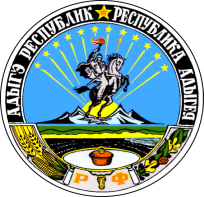 АДЫГЭ РЕСПУБЛИКМУНИЦИПАЛЬНЭ ГЪЭПСЫКIЭ ЗИIЭ«КОЩХЬАБЛЭ КЪОДЖЭ ПСЭУПI»